โครงการเตรียมความพร้อมในการเป็นอาจารย์ผู้สอนใหม่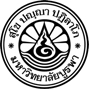 หลักสูตรพยาบาลศาสตรบัณฑิต คณะพยาบาลศาสตร์ มหาวิทยาลัยบูรพา*********๑. ชื่ออาจารย์ผู้สอนใหม่.................................…………………………………………………….……………………………………๒. กลุ่มวิชา.................................………………………………………………………………………….………………….…………….๓. ชื่ออาจารย์พี่เลี้ยง...................………………………………………………………………………….………………….…………….๔. รายวิชาที่ต้องการเตรียมความพร้อมในการเป็นอาจารย์ผู้สอนใหม่ (ระบุรายวิชา และหัวข้อเรื่อง)    	  รายวิชาทฤษฎี		 		   	  รายวิชาปฏิบัติรหัสวิชา......................................ชื่อวิชา...............................................................................................................หัวข้อ.................................................................................................................................................................................................................................................................................................................................................๔.ระยะเวลาเตรียมความพร้อม (ระบุภาคเรียน/ ปีการศึกษาและช่วงระยะวันที่ชัดเจน)      รายวิชาทฤษฎี 	  ภาคต้น 	  ภาคปลาย 	  ภาคฤดูร้อน ปีการศึกษา.............................ระหว่างวันที่.......................................................................ถึงวันที่.......................................................................      รายวิชาปฏิบัติ 	  ภาคต้น 	  ภาคปลาย 	  ภาคฤดูร้อน ปีการศึกษา.............................ระหว่างวันที่.......................................................................ถึงวันที่.......................................................................๕. วัตถุประสงค์ในการเตรียมความพร้อมฯ (เขียนเป็นข้อๆ)	๕.๑ .......................................................................................................................................................	๕.๒ ......................................................................................................................................................	๕.๓ ......................................................................................................................................................	๕.๔ ......................................................................................................................................................	๕.๕ ......................................................................................................................................................๖. แผนการดำเนินงาน เพื่อให้บรรลุตามวัตถุประสงค์ (ระบุกิจกรรมและระยะเวลา)-๒-๗. ข้อตกลงร่วมกันระหว่างอาจารย์ผู้สอนใหม่และอาจารย์พี่เลี้ยง[   ] เห็นด้วย[   ] ข้อคิดเห็นเพิ่มเติม ....................................................................................................................................................................................................................................................................................................................................................................................................................................................................................................................................................................................................................................................................................................................................................................................................................................................................................................................................................................................................................................................................................................................................................................................................................................................................................................................................................................................ลงนาม..................................................................(..........................................................................) อาจารย์ผู้สอนใหม่ลงนาม....................................................................(...........................................................................) อาจารย์พี่เลี้ยงวัน/เดือน/ปี...................................................................ลงนาม..................................................................(..........................................................................) ประธานสาขาวิชาวัน/เดือน/ปี...................................................................กิจกรรมระยะเวลาหมายเหตุ